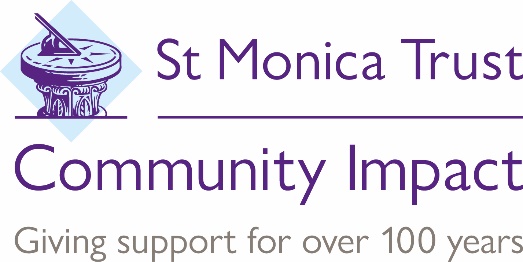 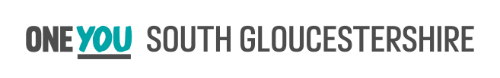 Grant Guidance Notes 2020-21OverviewAn element of the One You South Glos (OYSG) Wellbeing service led by Southern Brooks is the management of the health inequalities small grant awards, funded this year through South Gloucestershire Council and St Monica Trust. There is a total amount of £14,500, which will be distributed in grants between £50 to £1,000.St Monica Trust is committed to providing people with the best experience of ageing. Our Community Impact Team works with local partners to help tackle issues that affect the lives of older people in the West of England. This is done through supporting local groups financially and by acknowledging and honouring all the good work being carried out. St Monica Trust’s Community Impact Team is particularly pleased to be working with Southern Brooks to support organisations working within South Gloucestershire whose focus is on promoting healthy lifestyles for people predominantly over 55.One You South Gloucestershire is a healthy lifestyles and wellbeing service for adults to help make important, lasting improvements to their health.  The service is for all adults over the age of 18 who are a South Gloucestershire resident or registered with a GP practice in South Gloucestershire.  This service is delivered by a multi-agency team of practitioners and services from both the Statutory and Voluntary sector. Applications must be for projects that work with and address the health inequalities of residents in South Gloucestershire Applications must be between £50 and £1,000.Grants of under £100 will be decided locally by the Wellbeing Manager. Grants exceeding £100 will be considered by the OYSG Wellbeing project board membership. Application forms should be submitted by email.  If your group has no internet access, please phone to discuss options for submission. All applications must be received on the listed date to be consider.In the financial year 2020/21, there will be four funding rounds, June, September, November and February.  Applications for the next round need to be submitted by 9am, Monday 30th November 2020. There will be a further round of grant applications considered, and the date for the next submission will be notified in January.Aims and Objectives:This local grant scheme aims to support projects and activities whose aim is to help residents in South Gloucester:Make healthy choices easierImprove the health of disadvantaged peopleReduce health inequalities The grant aims to kick start initiatives and start-ups that will create lasting opportunities for people locally in South Gloucestershire.The purpose of the grants is to enable the provision of local initiatives / interventions that reduce health inequalities and help individuals to make lasting improvements to their health and wellbeing.  Applications will be evaluated for evidence that they that address the following health concerns:Tobacco use *Alcohol use *Obesity and physical activity *Vascular disease *Mental health & wellbeing *Improves the experience of ageing betterThe aim of the project board is to distribute 60% of the funding to groups that benefit:Black and/or other minority ethnic residents *Carers *Disabled people *Lesbian, gay, bisexual or transgender people *Low income workers *Men *People with long term conditions *Older People*Criteria for application:You can apply for a grant if your organisation can meet ALL the following criteria:It is a voluntary organisation, community group or social enterprise. It has a constitution, or other governing document.It has an equalities policy;It has safeguarding policies for adults at risk and children and young people.It can demonstrate how the project reflects the concerns and priorities of members of the group/community.It can demonstrate how the project will have an impact on the health of participants.If you do not have any of the documents or supporting information required, please contact the number at the foot of these notes.If you are a new group or would like support to set up a new group, please contact Steve Curry at CVS South Gloucestershire on 01454 865205 or steve.curry@cvs-sg.org.uk  The grant can be applied for to cover short term running costs such as, venue hire, crèche, tutor fees, staff costs, transport and the purchasing of equipment.  The grant cannot contribute towards the core running costs of larger projects.Grants can be applied for to support the development of community based “self-care” activities such as:Sporting Activities *Arts and Craft *Nature *Volunteering; for example, building on existing skills and assets in people and communities that have evolved out of Covid -19 Multi-agency groups* Grants will be considered for projects that:Promote the health and wellbeing of individuals, or communities, who suffer from isolation, * discrimination * or disadvantage;*Focus on one or more of the following:food and healthy eating *increasing levels of physical activity *providing social support & reducing isolation *encouraging intergenerational work *combating addiction e.g. smoking, drug or alcohol abuse *domestic abuse *emotional resilience *improving sexual health *providing people with the best experience of ageing *Applications are evaluated against the criteria’s marked with * in these guidance notes. It is important that you demonstrate in your application how your project will cover these criteria’s.Submission If your grant request is for more than £100, forms and supporting information (constitution, annual accounts, policies etc) must be received at the following email address wellbeing@southernbrooks.org.uk  by 9am on the following dateMonday 30th November 2020.
Decisions will usually be made within 4 weeks of the closing date. Small grants of under £100 can be submitted anytime throughout the year and will usually be processed quickly.Evaluation All successful applicants must complete an evaluation of the impact of the award on combating health inequalities; giving details of how the money was used, and the impact the project had on the health and wellbeing of participants. This is expected on completion of the delivery of the project or up to 12 months from the payment of the award, whichever is sooner.All projects awarded a grant should aim to complete the intended outcome within 12 months of receiving the grant. Any additional funding applications that are within 12 months of a prior application will need to be accompanied by an evaluation of the outcomes achieve from the previous award.  	N.B. Support can be given if required to assist groups in evaluating projects.	If you would like a chance to discuss your project then please contact 01454 868583 or email wellbeing@southernbrooks.org.uk 